CHƯƠNG TRÌNH DỰ KIẾNDIỄN ĐÀN QUỸ ĐẦU TƯ KHỞI NGHIỆP  SÁNG TẠO VIỆT NAM 2022Thời gian: Ngày 19/12/2022Địa điểm: Trung tâm Hội nghị Quốc gia Việt Nam (Hanoi)Quét mã để biết thêm thông tin chương trình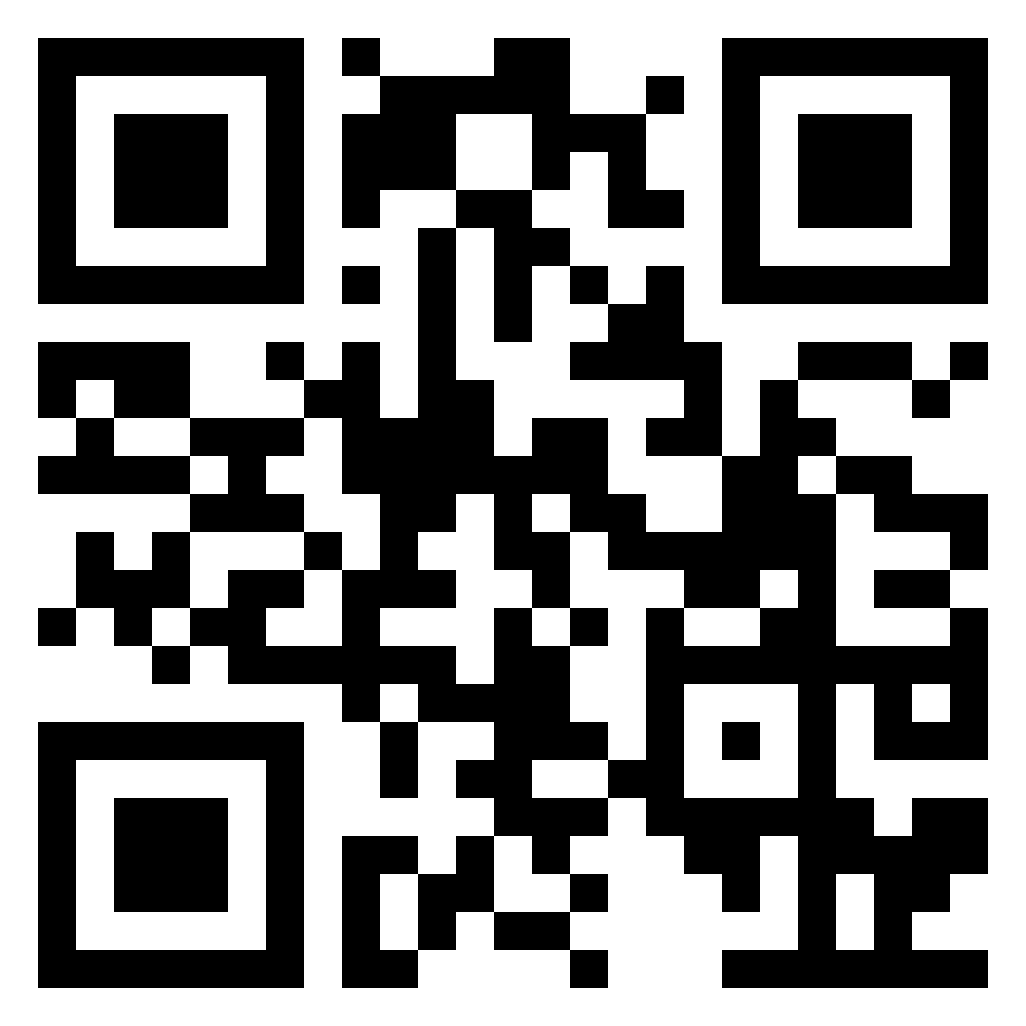 THỜI GIANTHỜI LƯỢNGNỘI DUNGNGÀY 19/12/2022 NGÀY 19/12/2022 NGÀY 19/12/2022 08:30 – 09:0030 phútĐÓN TIẾP ĐẠI BIỂU 09:00 - 09:1010 phútGIỚI THIỆU ĐẠI BIỂU 09:10 - 09:25phút- PHÁT BIỂU KHAI MẠC CHƯƠNG TRÌNH - BỘ TRƯỞNG BỘ KẾ HOẠCH VÀ ĐẦU TƯ- PHÁT BIỂU TỪ ĐẠI DIỆN QUỸ GOLDEN GATE VENTURES09:25 - 09:3510 phútKEYNOTE 01: - Xu hướng đầu tư toàn cầu trong bối cảnh kinh tế thế giới hiện nay09:35 – 09:4510 phútKEYNOTE 02: - Sự dịch chuyển của dòng vốn đầu tư khởi nghiệp sáng tạo trên thế giới và khu vực Đông Nam Á09:45 – 09:5510 phútKEYNOTE 03: - Đầu tư khởi nghiệp sáng tạo Việt Nam – những kết quả 2022 và xu hướng tương lai09:55 – 10:4045 phútTỌA ĐÀM:“XU HƯỚNG ĐẦU TƯ TOÀN CẦU VÀ NHỮNG CƠ HỘI CHO THỊ TRƯỜNG ĐÔNG NAM Á”10:40 – 11:0020 phút 03 PHIÊN GIỚI THIỆU DOANH NGHIỆP TIÊU BIỂU: SELEX MOTORS; TIMO (tentative) 11:00 – 11:3030 phútPHÁT BIỂU CỦA LÃNH ĐẠO CHÍNH PHỦ 11:30 - 11:4010 phútKẾT THÚC 12:00 - 13:3090 phútĂn trưa  14:00 - 14:3030 phútTRAO ĐỔI THẢO LUẬN14:30 – 16:0090 phút02 PHIÊN TỌA ĐÀM VỀ CÁC LĨNH VỰC16:00 – 17:0060 phútKẾT NỐI Quỹ đầu tư và Startups17:00 – 17:1010 phútPHÁT BIỂU BẾ MẠC CHƯƠNG TRÌNH